                                                                                                                                                                Муниципальное бюджетное                                                                          общеобразовательное учреждение                                                                         Орловская средняя                                                                          общеобразовательная школа № 3                                                                         ул. Коммунальная 158                                                                         тел.: (8 863 75) 32 4 64Олимпиадная работа по граждановедческим дисциплинами избирательному праву                                                                      Выполнил ученик 9 «а» класса                                                                      Колодько Руслан Николаевич                                                                      347510                                                                       Ростовская обл., п. Орловский                                                                               ул. Коммунальная 136                                                                        тел.: 89287639370                                                                                    преподаватель: Марьянина Людмила                                                                                                  Михайловна Опишите характерные черты гражданского общества. Мне известно два значения определения понятия «гражданского общества»: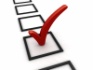 Гражданское общество – совокупность неполитических отношений организаций, движений (попечительский совет, благотворительный фонд).Гражданское общество – определенная стадия зрелости политических и социальных сфер общества (правовое государство).           Основными чертами гражданского общества являются: политический плюрализм, добровольность участия граждан в общественной жизни, частная собственность в качестве экономической основы, наличие справедливых законов, отстаивающих права человека, правовая и моральная ответственность человека перед обществом, индивидуальная свобода личности.         В нашей стране правовое государство, как совокупность неполитических отношений, на мой взгляд, развито достаточно высоко. Активность граждан, объединенных общими задачами, проявляется на разных уровнях: от органов местного самоуправления до общественного совета при Президенте.        Что касается зрелости «правового государства», то наша страна пока только стала на путь его создания. Это объясняется ходом исторического развития. Очень долго сознание российского человека находилось под диктатом государства. Чтобы стать по-настоящему свободным, нужно, чтобы в условиях индивидуальной свободы прожило не одно поколение граждан.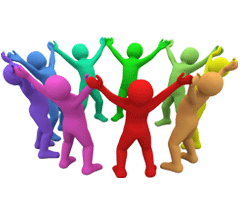   2.  Какие основные отличия пропорциональной избирательной системы от мажоритарной?Главное отличие пропорциональной избирательной системы от мажоритарной состоит в том, что она строится не на принципе большинства, а на принципе пропорциональности между полученными голосами и завоеванными мандатами. При пропорциональной системе голосуют по спискам партии – чем больше голосов, тем больше депутатов от этой партии.                                                                               При мажоритарной системе голосуют непосредственно за кандидатов. Кандидат набравший при этом наибольшее количество голосов от избирателей выигрывает выборы. Пропорциональная система применяется в нашей стране на выборах в Государственную думу и Законодательные собрания в субъектах Российской Федерации. Мажоритарная система используется на выборах Президента, глав местного самоуправления.      У каждой избирательной системы есть свои достоинства  и недостатки.       При мажоритарной системе действует принцип «Победитель получает все», т.е. один мандат в одном округе. При этой системе результаты выборов отражают только те голоса, которые поданы за победителей, а остальные не учитываются. Меньшинство, которое может быть значительным, оказывается вне органов власти.        При пропорциональной системе существенным недостатком является то, что многие социальные группы электората оказываются без своих представителей, так как их представители не преодолели необходимый избирательный барьер. Кроме того, при голосовании за партию, а не за конкретных лиц, нарушается непосредственная связь между кандидатами в депутаты и избирателями.      Смешанная избирательная система соединяет  в себе элементы мажоритарной и пропорциональной систем. При грамотном ее применении избирательная система позволяет избежать отдельных недостатков.            Задание по тексту.
8 - свобода2 - общество5 - плюрализм7 - конфликты3 - граждане9 – решенияАБВГДЕ825739